M 17-04 RM 04458Conhecendo o ComputadorAtividade – Página: 8Ligue cada periférico ao seu nome: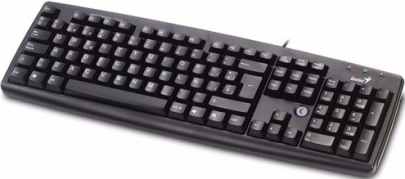 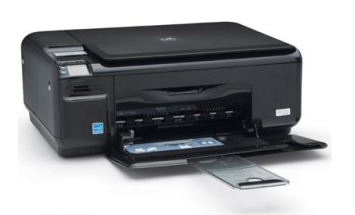 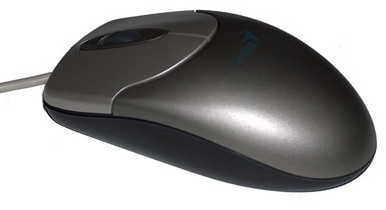 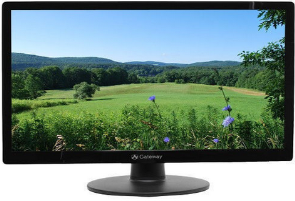 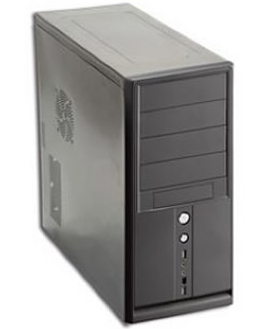 